真空熔炼设备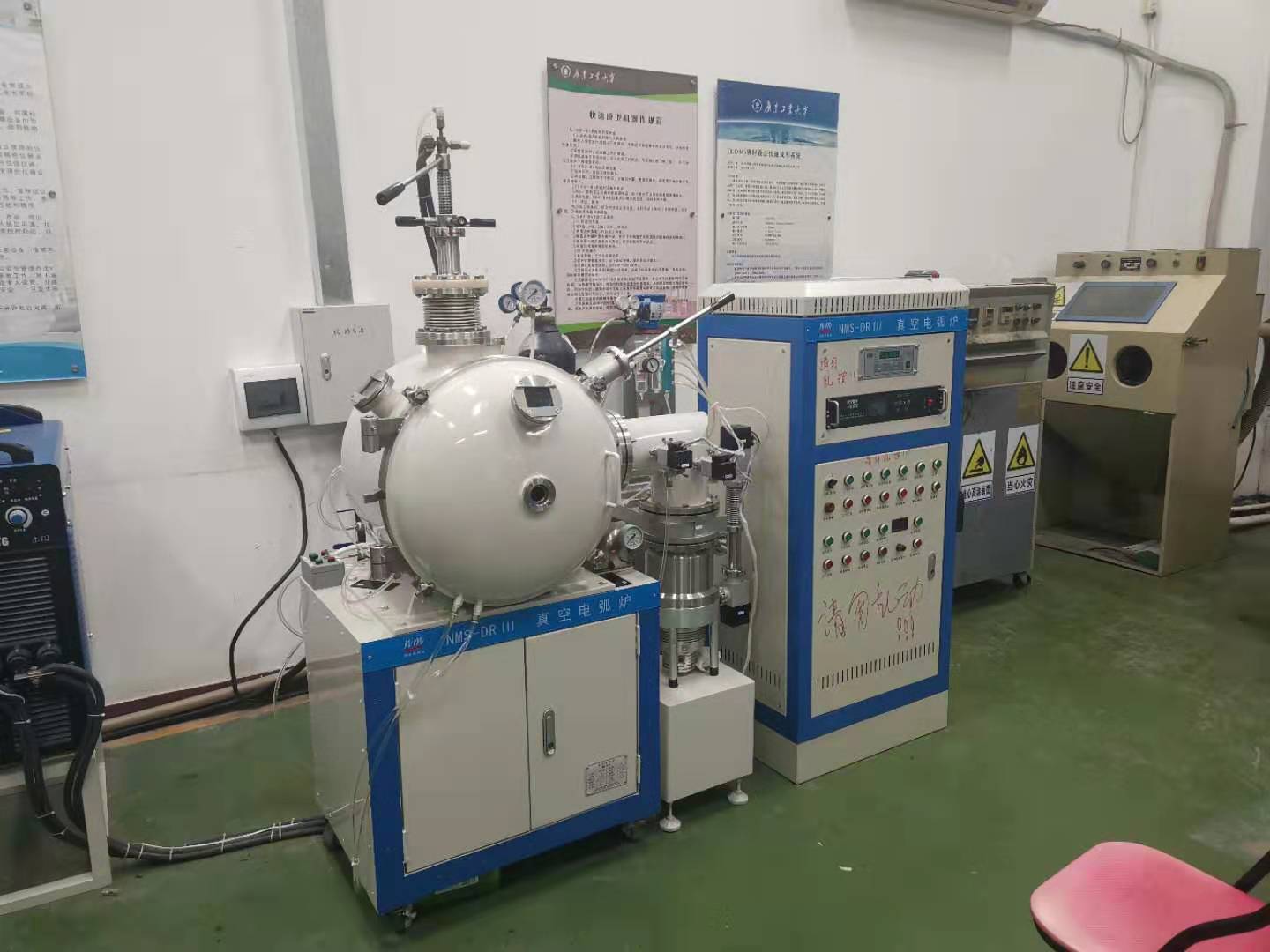 主要功能及特色：在真空条件下进行金属与合金熔炼的特种熔炼。 主要规格及技术指标：工作电源380V;系统功率40kw 总熔炼量200g 